Publicado en Ciudad de México el 19/07/2023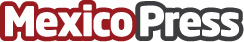 Cómo las tarjetas de beneficios transforman la experiencia de los empleados de acuerdo a EdenredDe acuerdo con un estudio realizado por la Society for Human Resource Management (SHRM), el 75% de los empleados en 2022 indicó que la cantidad y calidad de los beneficios ofrecidos por un empleador potencial son factores decisivos al considerar una oferta de trabajoDatos de contacto:Diego Baez55 8049 4748Nota de prensa publicada en: https://www.mexicopress.com.mx/como-las-tarjetas-de-beneficios-transforman-la_1 Categorías: Nacional Finanzas Comunicación Recursos humanos Consumo Jalisco Estado de México Nuevo León Ciudad de México Oficinas http://www.mexicopress.com.mx